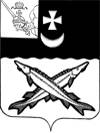 ПРЕДСТАВИТЕЛЬНОЕ СОБРАНИЕБЕЛОЗЕРСКОГО МУНИЦИПАЛЬНОГО ОКРУГАВОЛОГОДСКОЙ ОБЛАСТИРЕШЕНИЕОт29.08.2023 № 261            О внесении изменений  в решение Представительного Собрания округа от  17.10.2022 № 25 На основании экспертного заключения Государственно-правового департамента Правительства области от 06.06.2023 № 09-30139 и в целях приведения муниципальных правовых актов в соответствие с действующим законодательством, Представительное Собрание округаРЕШИЛО:         1. Внести в решение Представительного Собрания Белозерского муниципального округа  от 17.10.2022 № 25 «О признании утратившими силу решений представительных органов поселений, входящих в состав Белозерского муниципального района »  следующие изменения:        1.1. Подпункт 1.1.  дополнить абзацами восьмым и девятым следующего содержания:       «- от 31.05.2021 № 24 «О внесении изменений в Регламент Совета города Белозерск»;         - от 29.03.2022 № 17 «О внесении изменений в решение Совета города Белозерск от 21.10.2005 № 22».».       1.2. Подпункт 1.3. изложить в новой редакции:      «1.3. Решения Совета сельского поселения Артюшинское:        - от 28.09.2015 № 2 « Об  утверждении  Регламента  Совета сельского    поселения Артюшинское;       - от 06.03.2017 №9 «О внесении изменения в решение Совета поселения от 28.09.2015 № 2»;          - от 16.11.2018 № 35 «О внесении изменения в решение Совета поселения от 28.09.2015 № 2»;          - от 27.11.2020 №43 «О внесении изменения в Регламент Совета сельского поселения Артюшинское».».           2.  Настоящее решение  подлежит опубликованию в  газете «Белозерье» и размещению на официальном сайте Белозерского муниципального округа в информационно-телекоммуникационной сети «Интернет».     Председатель ПредставительногоСобрания округа:                                                                И.А. ГолубеваГлава округа:                                                                       Д.А. Соловьев